APPLICATION FOR BUILDING/FLOOD BOARD OF ADJUSTMENT & APPEALSApplication Fee:  $130.00							Case BAA# _____________________	Submit evidence of ownership	Submit 10 copies of application	Submit 10 copies of substantiating plans or other data to be filed with the Building Official.Will Accept Digital_______________________________________	________________________________________	___________________                 Print Name					Signature					DateCc:  City ClerkRevised 02.09.2021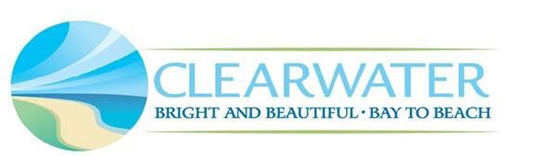 City of ClearwaterPlanning and DevelopmentServices Department100 South Myrtle Avenue, Clearwater, FL 33756Phone (727) 562-4567  www.myclearwater.comAddress subject to appeal:  _____________________________________________________________________________________                 Parcel Number:  __________ / __________ /__________ /__________ /__________ /__________ / __________ APPLELLANT AND AGENT INFORMATIONAPPLELLANT AND AGENT INFORMATIONAppellant Name:____________________________________________________________________________________Telephone Number:___________________________________     Email:  ________________________________________Mailing Address:____________________________________________________________________________________City:____________________________________  State: _______________________  Zip: ______________Agent Name:____________________________________________________________________________________Telephone Number:___________________________________     Email:  ________________________________________Mailing Address:____________________________________________________________________________________City:____________________________________  State: _______________________  Zip: ______________APPEAL INFORMATIONAPPEAL INFORMATIONRequest:Appeal of Building Official’s Decision                              VarianceTo Section:___________________________________   of   _____________________________________________Description for Request:_____________________________________________________________________________________________________________________________________________________________________________________________________________________________________________________________________________________________________________Basis for Request:________________________________________________________________________________________________________________________________________________________________________________________________________________________________________________________________________________________________________________________________________________________________________________________________________________________________________________OFFICE USEOFFICE USEMeeting Date: _________________________Legal Description:____________________________________________________________________________________Public Notice Statement:____________________________________________________________________________________CITY OF CLEARWATERBUILDING/FLOOD BOARD OF ADJUSTMENTSAND APPEALS2021 SCHEDULECITY OF CLEARWATERBUILDING/FLOOD BOARD OF ADJUSTMENTSAND APPEALS2021 SCHEDULECITY OF CLEARWATERBUILDING/FLOOD BOARD OF ADJUSTMENTSAND APPEALS2021 SCHEDULECITY OF CLEARWATERBUILDING/FLOOD BOARD OF ADJUSTMENTSAND APPEALS2021 SCHEDULEAPPLICATION DEADLINE12:00 NOONAPPLICATION DEADLINE12:00 NOONHEARING DATETUESDAY 2:00 PMHEARING DATETUESDAY 2:00 PMJanuary 1, 2021February 1, 2021February 1, 2021March  2, 2021March  1, 2021April 6, 2021April 1, 2021May 4, 2021May 1, 2021June  , 2021June  1, 2021July 6, 2021July 1, 2021August 3, 2021August 1, 2021September 7, 2021September 1, 2021October 5, 2021October 1, 2021November 2, 2021November 1, 2021December 7, 20212022 SCHEDULE2022 SCHEDULE2022 SCHEDULE2022 SCHEDULEAPPLICATION DEADLINE12:00 NOONAPPLICATION DEADLINE12:00 NOONHEARING DATETUESDAY 2:00 PMHEARING DATETUESDAY 2:00 PMDecember 1, 2022January 4, 2022February 1, 2022February 1, 2022March  1, 2022March  1, 2022April 1, 2022April 5, 2022May 1, 2022May 3, 2022June  1, 2022June  7, 2022July 1, 2022July 5, 2022August 1, 2022August 2, 2022September 1, 2022September 6, 2022October 1, 2022October 4, 2022November 1, 2022November , 2022December 1, 2022December 6, 2022